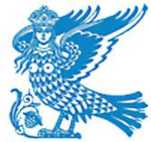 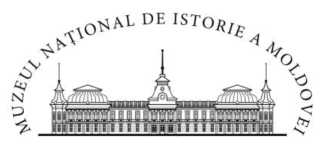 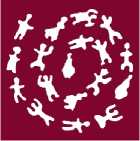 российская ассоциация исследователей женскойИСТОРИИНАЦИОНАЛЬНЫЙ МУЗЕЙ ИСТОРИИ МОЛДОВЫ
ИНСТИТУТ ЭТНОЛОГИИ И АНТРОПОЛОГИИ
ИМ. Н.Н. МИКЛУХО-МАКЛАЯ РАНПЕРВОЕ ИНФОРМАЦИОННОЕ ПИСЬМОРоссийская ассоциация исследователей женской истории (РАИЖИ), Национальный музей истории Молдовы, Российский национальный комитет «Международной федерации исследователей женской истории», Центр гендерных	исследований Института	этнологии и антропологииим. Н.Н. Миклухо-Маклая РАН сообщают, что в смешанном (онлайн и оффлайн, очном) формате планируют провестив Кишиневе (Республика Молдова) 30.09 - 3.10 2021 годаXIV Международную научную конференцию Ассоциации.Местом проведения конференции в 2021 г. избрана столица Республики Молдова - страны, хранящей многовековую историческую память различных народов, с ее особым культурным укладом, традициями и социально-правовым статусом женщин, отмеченным еще в раннее средневековье. Особенностью современной женской и социальной  (введение в тему)истории страны является то, что в Молдове (вслед за рядом государств Восточной Европы, прежде всего в Прибалтике) главой государства, президентом избрана женщина, и многие ключевые политические и государственные позиции тоже оказались под женским руководством. Появление женщин во главе государств - явление знаковое, требующее осмысления перемен в восприятии политических процессов и обращения к историческому прошлому. Поэтому темой новой встречи членов ассоциации и интересующихся женской историей и гендерной антропологией выбрана тема историографическая:«Женская история сегодня: источниковедение, историография,
новые методологические подходы»Как и все предыдущие наши научные форумы и симпозиумы, конференция будет организована профессиональным сообществом, объединяющим специалистов в области социальной истории, культурной и исторической антропологии, этнологии повседневности, вдохновленных идеей написания обновленной социальной истории, в которой есть место женским именам, женской системе ценностей, анализу женских форм социального самовыражения - «Российской ассоциацией исследователей женской истории» (РАИЖИ, www.rarwh.ru) , а также Российским национальным комитетомВ рамках конференции планируется, в частности, проведение секции:Инвалидность и родительство: гендерные роли, идентичность, история изученияМодераторы секции: Е.Э. Носенко-Штейн, А.В. Фролова, Л. Калинникова-МагнуссенИсследования в области гендерных аспектов инвалидности как социокультурного феномена начались относительно недавно. Между тем, поо данным Всемирной Организации Здравоохранения, в мире насчитывается около 1,5 млрд. людей с ограниченными возможностями здоровья; в России, по неполным данным, только лиц с официально зарегистрированной инвалидностью насчитывается около 11,87 млн. человек. Многие из этих людей имели или имеют семьи, хотели бы, чтобы у них были дети или уже их имеют. В повседневной жизни такой человек с инвалидностью преодолевают не только собственные трудности, но и проблемы, связанные с воспитанием детей. Кроме того, у тех, кто является инвалидами детства, были или есть родители, которые столкнулись со множеством проблем в адаптации и социализации ребенка, его интеграции в общество, а также изменением своей социальной и гендерной роли и наличием негативных стереотипов, распространенных в массовом сознании относительно инвалидности. В рамках секции предполагается обратиться к рассмотрению проблем родительства: материнства и отцовства в семьях, воспитывающих ребенка с инвалидностью; женщин, оказавшихся в ситуации неполной семьи с ребенком-инвалидом; женщин и мужчин с инвалидностью, воспитывающих детей; изменения идентичности женщин и мужчин, воспитывающих детей с инвалидностью в современном обществе, их формы самоорганизаций в интернет-пространстве; отношения к людям, воспитывающим ребенка с ограниченными возможностями здоровья и к людям с инвалидностью, родившим детей. Особое внимание предполагается, как и в рамках всей конференции, уделить вопросам изучения этих проблем. Среди них:родительство и инвалидность: достижения и лакуны в изучении проблемы - российская историография инвалидности и место в ней материнской и отцовской темы (советский опыт, современные подходы);- зарубежная историография и ее подходы к изучению темы родительства у людей с ограниченными возможностями здоровья (модели и концепты);Проблемы семей с ребенком-инвалидов в российской и зарубежной историографии;- проблемы работы с источниками по истории и антропологии родительства лиц с инвалидностью и семей с ребенком-инвалидом;- особенности методологии и сбора эмпирического материала по теме: родительства и инвалидности;- истории частной жизни женщин и женской повседневности; рождение истории мужчин и исторической андрологии в контексте изучения инвалидности и родительства; - проблемы женской/мужской телесности, сексуальности, двигательной активности (танцы, спорт и т.д.) в контексте изучения семей с ребенком инвалидом и родительства у людей с ограниченными возможностями здоровья;- новые концепты изучения семьи и брака в контексте  инвалидности;- история политических движений и / или изучение в связи с проблемой женского политического участия в прошлом и настоящем в защите прав семей людей с ограниченными возможностями здоровья.К участию в работе секции приглашаются этнологи, антропологи, социологи, историки, культурологи, психологи, литературоведы.Работа конференции будет организована в рамках пленарного заседания, секций, интерактивных семинаров, мастер-классов и круглых столов.Индивидуальные заявки на участие в конференции, заявки на организацию секции и тезисы выступлений для публикации принимаются на русском и английском языках до 1 мая 2021 года по электронному адресу 2021gender@mail.ruОбращаем внимание на то, что Заявка на участие в конференции (Иванов_Заявка) и Тезисы для публикации (Иванов_Тезисы) - это два файла. На основании заявок составляются списки, в том числе - списки рассылки, обеспечивается связь с авторами.Заявки без тезисов не принимаются.Дирекция XIV-ой конференции РАИЖИ:с российской стороны - доктор исторических наук, профессор, руководитель ЦГИ ИЭАРАН, Заслуженный деятель науки РФ Наталья Львовна Пушкарева с молдавской стороны - доктор истории, доцент, ведущий научный сотрудник Национальногомузея Молдовы Лилия Павловна Заболотная (email: lilizab61 @gmail.com; сл. телефон: + 373 69 44 01 18) организационные вопросы - м.н.с. ЦГИ ИЭА РАН Громова Анна Игоревна (email:anna4gromova@yandex.ru)В заявке на индивидуальное выступление, посылаемой на адрес 2021gender@mail.ru до 1 мая 2021, необходимо указать:Сведения об авторе - ФИО, место работы, должность, ученая степень и звание.Адрес (с индексом), телефон и e-mail для связи.Тема выступления (с указанием предполагаемой секции или проблемной области).Необходимость технического сопровождения выступления.Необходимость бронирования места в гостинице (с указанием даты приезда- отъезда).Оформление текста: объем до 7 000 знаков, формат doc, шрифт Times New Roman, кегль 14, интервал 1,5, выравнивание по ширине, поля 25 мм со всех сторон, ориентация страницы: книжная, абзац 1,0. Страницы не нумеруются. В правом верхнем углу пишутся инициалы и фамилия автора (жирным шрифтом), ниже справа - город и полное название места работы (курсивом). Через строку по центру жирным шрифтом - название доклада. Информация о финансовой поддержке (при наличии) дается курсивом после основного текста, через строку. Далее, также через строку, - список источников и литературы (жирным шрифтом), который должен быть расположен строго в алфавитном порядке (при этом сперва указываются издания на кириллице, затем - на латинице и др. ). В тексте должны быть процитированы все издания из списка. Внутритекстовые ссылки должны иметь следующий вид, например:[1, с. 10] для ссылки на конкретную страницу источника в списке литературы[1] для ссылки на источник в списке литературы в целом;К информационному письму прилагается образец оформления тезисов. Тезисы и заявки, оформленные не в соответствии с вышеуказанными требованиями, к рассмотрению не принимаются.Рабочие языки конференции: русский, английский, румынский.Сбор заявок и тезисов на участие в конференции - до 1 мая 2021 года2021gender@mail.ru